 自主学習のすすめ(中学校国語科)自分の考えを書くことによって、「考えの形成」の充実を図る学習の在り方　２　自分の考えを、書くことによってまとめることが、自主学習で学びを深めていく有効な手段の一つです。生徒が自分の考えをもち、豊かな語彙を用いて文章を書くために、次の自主学習の在り方を提案します。○課題例　新聞記事を読んで自分の考えを書く（二年生）　（制限時間を設定して行う）　　　次の新聞記事で、筆者が伝えたかったことは何でしょうか。あなたの考えを、次の条件に従って書きなさい。【条件一】　二段落構成とする。　　　　　　　　　　　　　　　　　　　　　　　　　　　　　　　　　　　　　　　　　　　　　　【条件二】　一段落目には、「右の新聞記事で筆者が伝えたかったこと」について、自分の考えを書く。【条件三】　二段落目には、新聞記事を読んで、「感動したこと」、「共感したこと」等を書く。その際、本文の表現に触れること。【条件四】　原稿用紙の使い方に従い、百八十字以上二百二十字以内で書く。【活用の方法〔案〕】　ワークシートを配布する。　期限を設けて、生徒に取り組むよう指示する。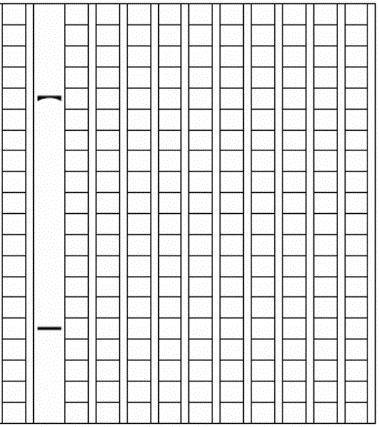 　学校へ提出する。　採点する。（※　友達と推敲し合う交流活動等を取り入れることも考えられる。）　点数と助言を朱書きして生徒に配布する。◇   生徒が新聞記事の部分を適宜入れ替えて、条件一から条件四にしたがって主体的に取り組むことにより、習熟を目指す。